A CREATIVE SPACE FOR WORSHIP AND/OR MESSY CHURCHKEY VERSE Philippians 1:3-6Items needed:A white bed sheet Paint / ink pads Masking tape Sharpie pens Preparation Create a cross out of masking tape on a bed sheet. If time is limited or less mess is preferred in the meeting, you could also cover the sheet in different coloured paints or use handprints using ink pads. 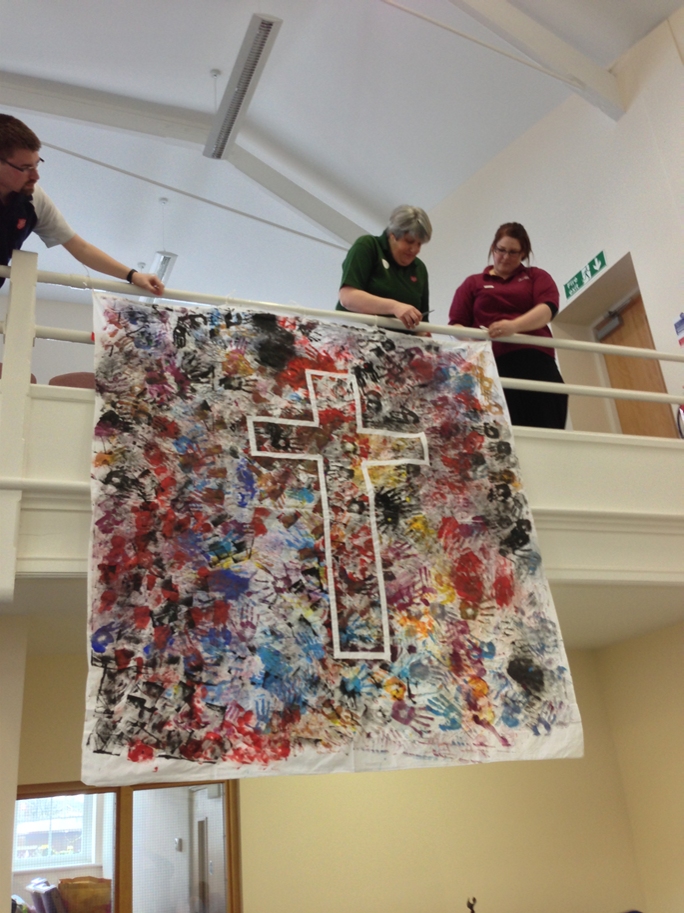 During the meeting Have a time of response where the congregation are invited to come and either add a handprint to the sheet or write on it with a Sharpie something that symbolises the mess of the world. At this point the masking tape is still stuck on and covered with the paint/ink so the congregation won’t be able to see the cross shape. You might like to relate to Philippians 1:3-6 by saying that even when we feel like everything is a mess, God is not finished with us yet. He can take even the biggest of our messes and create a masterpiece out of it. At this point you peel back the masking tape to reveal a cross in the mess. 